Supplemental informationSI Table 1. Range of all AT acquired by pwMND.AT acquisition data were recorded for 36.1% of all pwMND.*non/low technology includes; communication book, board or cards.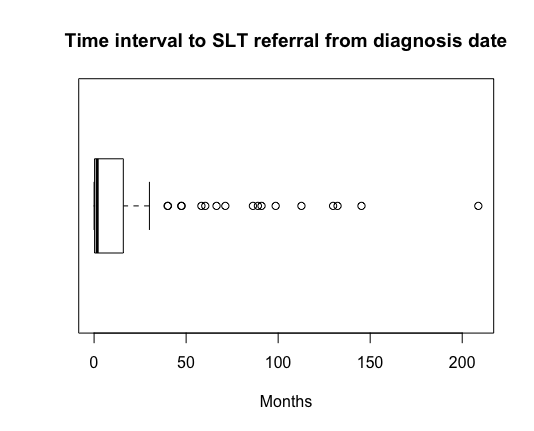 SI Fig. 1. Boxplot showing time interval from diagnosis date (inclusive) to SLT referral date for all pwMND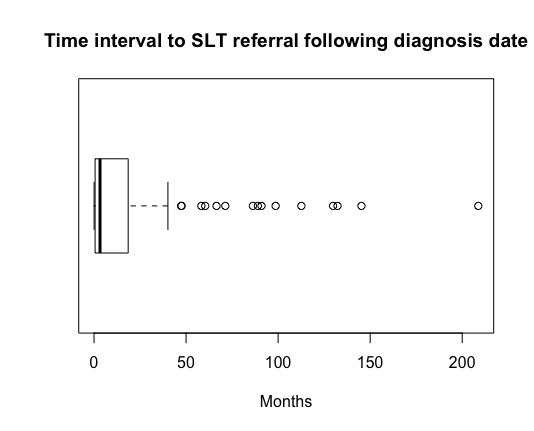 SI Fig. 2. Boxplot showing time interval following diagnosis date to SLT referral date for all pwMNDAssistive technology or deviceNiPad46iPad + *non/low tech aids10iPad + LightwriterTM2iPad + computer access1iPad + smartphone1Access method only specified26LightwriterTM11*Non/low tech aids7Mobile phone5Personal computer/laptop5Tablet4Unspecified4Communication software4Environmental control3Personal  computer/laptop + tablet2Voice amplifier2Accent 800TM communication device1Total134MonthsMinimum0Maximum208.7Median1.7Interquartile range15.6MonthsMinimum0.03Maximum208.7Median3.3Interquartile range17.9